АДМИНИСТРАЦИЯ  ЧЕРНУШСКОГО СЕЛЬСКОГО ПОСЕЛЕНИЯ КИЛЬМЕЗСКОГО РАЙОНА КИРОВСКОЙ ОБЛАСТИПОСТАНОВЛЕНИЕ30.01.2023                                                                                              № 15п ЧернушкаОб утверждении Примерного положения
об общественных воспитателях несовершеннолетнихВ соответствии с частью 5 статьи 24 Закона Кировской области от 25.11.2010 № 578-30 «О комиссиях по делам несовершеннолетних и защите их прав в Кировской области» администрация Чернушского сельского поселения ПОСТАНОВЛЯЕТ:Утвердить Примерное положение об общественных воспитателях несовершеннолетних (далее - Примерное положение) согласно приложению.Контроль за выполнением настоящего постановления возложить на главу администрации Чернушского сельского поселения Чертова В.П.Опубликовать настоящее постановление на официальном сайте администрации Чернушского сельского поселения.Глава администрации                                  В.П. ЧертовПриложение УТВЕРЖДЕНО постановлением администрации Чернушского сельского поселения                                     от 30.01.2023 № 13ПРИМЕРНОЕ ПОЛОЖЕНИЕоб общественных воспитателях несовершеннолетних         1. Институт общественных воспитателей несовершеннолетних (далее - общественный воспитатель) создается в целях совершенствования деятельности по предупреждению безнадзорности и правонарушений несовершеннолетних, повышения роли общественности в воспитании несовершеннолетних и защите их прав. Общественным воспитателем может быть совершеннолетний гражданин Российской Федерации, способный по своим деловым и моральным качествам выполнять возложенные на него обязанности, имеющий необходимый жизненный опыт или опыт работы с детьми.Общественный воспитатель выполняет обязанности на безвозмездной основе.2. Основными задачами общественного воспитателя являются:оказание помощи родителям или иным законным представителям ввоспитании несовершеннолетнего, находящегося в социально опасном положении;участие в проведении индивидуальной профилактической работы с несовершеннолетним в целях предупреждения антиобщественных действий несовершеннолетнего, совершения повторных правонарушений, общественно опасных деяний, преступлений;взаимодействие с органами и учреждениями системы профилактики безнадзорности и правонарушений несовершеннолетних по вопросам предупреждения безнадзорности, беспризорности, правонарушений и антиобщественных действий несовершеннолетних.3. Общественный воспитатель закрепляется за несовершеннолетним постановлением комиссии по делам несовершеннолетних и защите их прав, созданной органом местного самоуправления и осуществляющей свою деятельность на территории муниципального образования Чернушское сельское поселение Кильмезского района Кировской области (далее - муниципальная комиссия по делам несовершеннолетних). В качестве общественных воспитателей могут быть закреплены депутаты представительных органов государственной власти и органов местного самоуправления, педагогические работники, представители органов и учреждений системы профилактики безнадзорности и правонарушений несовершеннолетних, представители трудовых коллективов, общественных объединений, студенческих волонтерских организаций, военнослужащие, иные лица, соответствующие требованиям настоящего Примерного положенияОбщественными воспитателями не могут быть лица: - признанные судом недееспособными или ограниченно дееспособными; лишенные судом родительских прав или ограниченные в родительских правах;- отстраненные от обязанностей усыновителя, опекуна (попечителя), приемного родителя, патронатного воспитателя за ненадлежащее выполнение возложенных на них обязанностей;- не исполняющие по состоянию здоровья родительские обязанности;- не имеющие постоянного места жительства;- имеющие или имевшие судимость, подвергающиеся или подвергавшиеся уголовному преследованию (за исключением лиц, уголовное преследование в отношении которых прекращено по реабилитирующим обстоятельствам).Муниципальная комиссия по делам несовершеннолетних:- осуществляет подбор общественного воспитателя из числа лиц, соответствующих требованиям пункта 3 настоящего Примерного положения;- организует собеседование с кандидатами, изъявившими желание стать общественным воспитателем; - по результатам собеседования в течение месяца принимает решение о закреплении общественного воспитателя за несовершеннолетним с учетом мнения несовершеннолетнего, достигшего возраста десяти—лет, и по согласованию с его родителями или иными законными представителями; - при закреплении общественного воспитателя за несовершеннолетним учитывает личностные, возрастные и иные особенности несовершеннолетнего, а также возможность и согласие общественного воспитателя выполнять возлагаемые на него обязанности по отношению к конкретному несовершеннолетнему;- выдает общественному воспитателю постановление о закреплении его общественным воспитателем за несовершеннолетним и памятку, в которой излагаются права и обязанности общественного воспитателя;- в пятидневный срок после принятия решения о закреплении общественного воспитателя за несовершеннолетним сообщает по месту работы общественного воспитателя, родителям или иным законным представителям совершеннолетнего о принятом решении; - организует  обсуждение с общественным воспитателем проекта индивидуальной программы реабилитации или плана индивидуальной профилактической работы с несовершеннолетним, которые после обсуждения и доработки утверждает на своем заседании.Общественный воспитатель проводит свою работу во взаимодействии с родителями или иными законными представителями несовершеннолетнего, органами и учреждениями системы профилактики безнадзорности и правонарушений несовершеннолетних по месту воспитания, обучения или жительства несовершеннолетнего, а также представителями общественности по работе среди несовершеннолетних.           6. Общественный воспитатель закрепляется за несовершеннолетними, находящимися в социально опасном положении: - безнадзорными и беспризорными;- занимающимися бродяжничеством и попрошайничеством;- в возрасте до восемнадцати лет, уклоняющимися от обучения;        - содержащимися в социально-реабилитационных центрах для несовершеннолетних, социальных приютах, центрах помощи детям, оставшимся без попечения родителей, специальных учебно-воспитательных и иных учреждениях для несовершеннолетних, нуждающихся в социальной помощи и (или) реабилитации;          - употребляющими наркотические средства или психотропные вещества без назначения врача либо употребляющими одурманивающие вещества, алкогольную и спиртосодержащую продукцию;- совершившими правонарушение до достижения возраста, с которого наступает административная ответственность;- совершившими правонарушение, повлекшее применение меры административного взыскания;- освобожденными от уголовной ответственности вследствие акта амнистии, в связи с деятельным раскаянием, примирением с потерпевшим, а также в случаях, когда признано, что исправление несовершеннолетнего может быть достигнуто путем применения мер воспитательного воздействия;- совершившими общественно опасное деяние и не подлежащими уголовной ответственности в соответствии с уголовным законодательством Российской Федерации;- обвиняемыми или подозреваемыми в совершении преступлений, в отношении которых избрана мера пресечения, не связанная с заключением под стражу;- условно-досрочно освобожденными от отбывания наказания, освобожденными от наказания вследствие акта об амнистии или в связи с помилованием;- которым предоставлена отсрочка отбывания наказания или отсрочка исполнения приговора;- освобожденными из учреждений уголовно-исполнительной системы, вернувшимися из специальных учебно-воспитательных учреждений закрытого типа;- осужденными за преступления небольшой и средней тяжести и освобожденными судом от наказания с применением принудительных мер воспитательного воздействия;           - освобожденными условно, осужденными к обязательным работам, исправительным работам или иным мерам наказания, не связанным с лишением свободы;- проживающими в семьях, находящихся в социально опасном положении.           7.Общественный воспитатель имеет право:-посещать несовершеннолетнего по месту воспитания, обучения или работы, по месту жительства с согласия родителей или иных законных представителей несовершеннолетнего;-давать несовершеннолетнему советы по соблюдению правил поведения, установленных в обществе;-получать в соответствии с законодательством от органов и учреждений системы профилактики безнадзорности и правонарушений несовершеннолетних информацию о несовершеннолетнем, о его законных представителях, связанную с исполнением обязанностей общественного воспитателя;-оказывать помощь несовершеннолетнему в получении медицинского обслуживания, проведении осмотра врачами-специалистами в соответствии с медицинскими рекомендациями и состоянием здоровья;-обращаться в органы и учреждения системы профилактики безнадзорности и правонарушений несовершеннолетних за содействием и помощью в реализации мероприятий индивидуальной программы реабилитации несовершеннолетнего;-выносить на обсуждение муниципальной комиссии по делам несовершеннолетних вопрос о ненадлежащем исполнении родителями или иными законными представителями несовершеннолетнего родительских обязанностей, а также вопрос о самом несовершеннолетнем, участвовать в заседании муниципальной комиссии;-оказывать родителям или иным законным представителям помощь в исполнении ими обязанностей по воспитанию и обучению несовершеннолетнего;         -содействовать несовершеннолетнему в организации занятости, досуга, отдыха, получении основного и дополнительного образования в учреждениях и организациях независимо от их организационно-правовых форм и форм собственности;-содействовать несовершеннолетнему в регулярном посещении образовательной организации, наблюдать за его поведением в семье, образовательной организации и других общественных местах;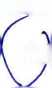 -создавать условия для социальной реабилитации несовершеннолетнего, отказа от вредных привычек, от противоправного антиобщественного поведения;-способствовать формированию у несовершеннолетнего навыков культурного общения, поведения, правосознания и правовой культуры;-прививать несовершеннолетнему чувство ответственности перед обществом и государством;           -содействовать урегулированию конфликтов, возникающих между несовершеннолетним и членами его семьи, информировать муниципальную комиссию о наличии конфликтов, разногласий и противоречий между несовершеннолетним, членами его семьи, другими лицами;-представлять информацию о результатах работы по запросу муниципальной комиссии по делам несовершеннолетних.8.Замена общественного воспитателя производится по решению муниципальной комиссии по делам несовершеннолетних:              - в случае неисполнения или ненадлежащего исполнения общественным воспитателем своих обязанностей муниципальная комиссия по делам несовершеннолетних по ходатайству органов и учреждений системы профилактики безнадзорности и правонарушений несовершеннолетних, несовершеннолетнего, его законных представителей либо по собственной инициативе принимает решение об отстранении гражданина от исполнения обязанностей общественного воспитателя;-в случае поступления соответствующего заявления общественного воспитателя. 9.  Общественный воспитатель, активно и добросовестно исполняющий  свои обязанности, добившийся положительных результатов в работе с несовершеннолетним, по представлению муниципальнойкомиссии по делам несовершеннолетних может поощряться органами местного самоуправления, организацией по месту работы или учебы.